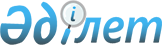 О внесении дополнения в постановление акимата Урджарского района от 19 февраля 2015 года № 82 "Об утверждении положения о государственном учреждении "Отдел образования, физической культуры и спорта Урджарского района Восточно-Казахстанской области"
					
			Утративший силу
			
			
		
					Постановление акимата Урджарского района Восточно-Казахстанской области от 18 сентября 2015 года N 483. Зарегистрировано Департаментом юстиции Восточно-Казахстанской области 08 октября 2015 года N 4164. Утратило силу - постановлением акимата Урджарского района Восточно-Казахстанской области от 12 мая 2016 года № 261      Сноска. Утратило силу - постановлением акимата Урджарского района Восточно-Казахстанской области от 12.05.2016 № 261 (вводится в действие по истечении десяти календарных дней после дня его первого официального опубликования).

      Примечание РЦПИ.

      В тексте документа сохранена пунктуация и орфография оригинала.

      В соответствии со статьей 21 Закона Республики Казахстан от 24 марта 1998 года "О нормативных правовых актах", акимат Урджарского района ПОСТАНОВЛЯЕТ:

      1. В постановление акимата Урджарского района от 19 февраля 2015 года № 82 "Об утверждении положения о государственном учреждении Отдел образования, физической культуры и спорта Урджарского района Восточно-Казахстанской области" (зарегистрировано в Реестре государственной регистрации нормативных правовых актов за № 3743, опубликовано в газете "Уақыт тынысы/Пульс времени" 19 марта 2015 года № 39-41) внести следующее дополнение: 

      в Положении о государственном учреждении "Отдел образования, физической культуры и спорта Урджарского района Восточно Казахстанской области" утвержденным настоящим постановлением: 

      перечень государственных организаций, находящихся в введении отдела дополнить пунктом: 

      60) коммунальное государственное учреждение "Детско-юношеская спортивная школа Урджарского района Восточно-Казахстанской области". 

      2. Контроль за исполнением настоящего постановления возложить на заместителя акима Урджарского района С.Садвакасова.

      3. Настоящее постановление вводится в действие по истечении десяти календарных дней после дня его первого официального опубликования.


					© 2012. РГП на ПХВ «Институт законодательства и правовой информации Республики Казахстан» Министерства юстиции Республики Казахстан
				
      Аким района

С. Зайнулдин
